What is the community need and job availability for program graduates? Include the data tables from the Economic Modeling Specialists International (EMSI) data provided by the Office of Institutional Research, Assessment, and Planning.The Office of Institutional Research, Assessment, and Planning.Regions 
 
Timeframe 
2016 - 2026 

Datarun 
2016.3 – QCEW Employees, Non-QCEW Employees, and Self-Employed 

9 Occupations in 5 Counties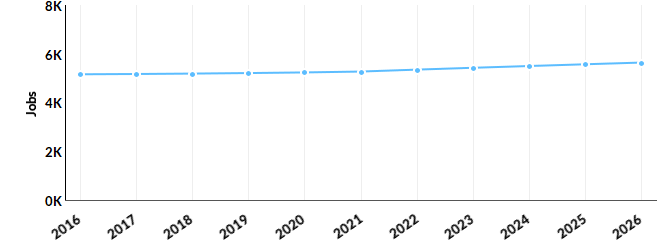 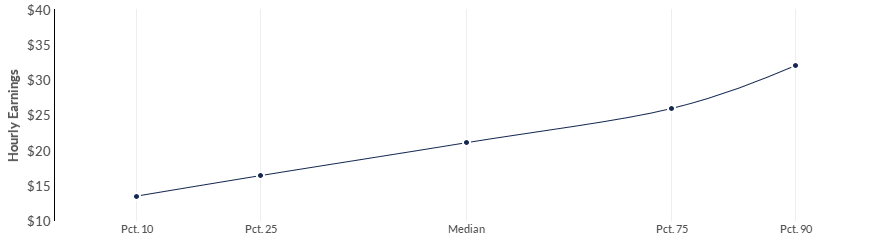 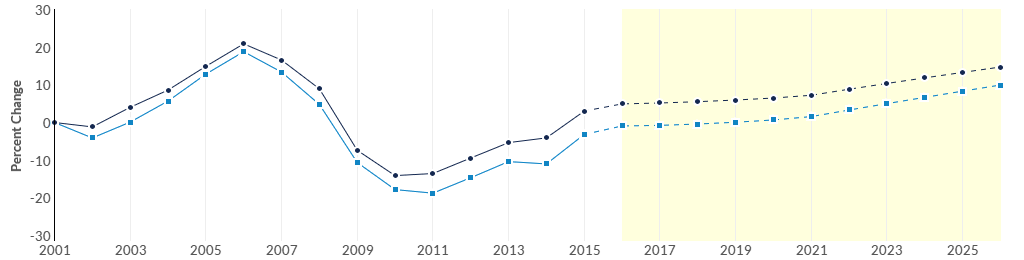 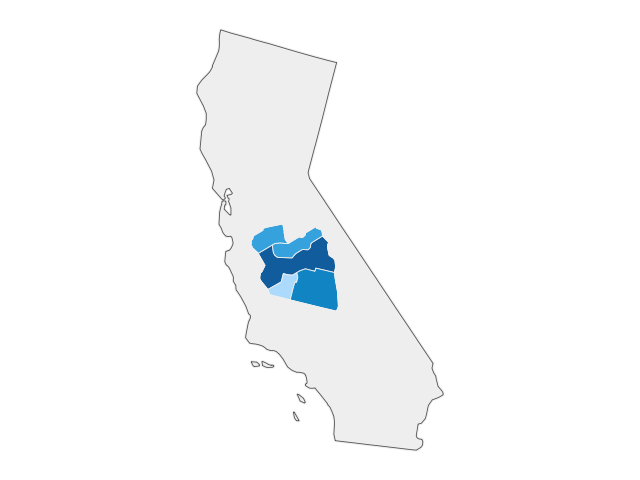 There were 2,341 total job postings for your selection from January 2016 to August 2016, of which 569 were unique. These numbers give us a Posting Intensity of 4-to-1, meaning that for every 4 postings there is 1 unique job posting. This is lower than the Posting Intensity for all other occupations and companies in the region (6-to-1), indicating that they may not be trying as hard to hire for this position.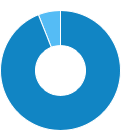 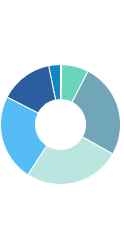 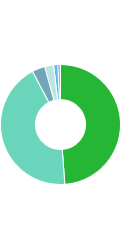 Appendix A - Data Sources and Calculations 

Location QuotientLocation quotient (LQ) is a way of quantifying how concentrated a particular industry, cluster, occupation, or demographic group is in a region as compared to the nation. It can reveal what makes a particular region unique in comparison to the national average. 

Occupation DataEmsi occupation employment data are based on final Emsi industry data and final Emsi staffing patterns. Wage estimates are based on Occupational Employment Statistics (QCEW and Non-QCEW Employees classes of worker) and the American Community Survey (Self-Employed and Extended Proprietors). Occupational wage estimates also affected by county-level Emsi earnings by industry. 

CareerBuilder/Emsi Job PostingsJob postings are collected from various sources and processed/enriched by Careerbuilder to provide information such as standardized company name, occupation, skills, and geography. Emsi performs additional filtering and processing to improve compatibility with Emsi data. 

Completers DataThe completers data in this report is taken directly from the national IPEDS database published by the U.S. Department of Education's National Center for Education Statistics. 

Institution DataThe institution data in this report is taken directly from the national IPEDS database published by the U.S. Department of Education's National Center for Education Statistics. 

State Data SourcesThis report uses state data from the following agencies: California Labor Market Information Department25-2032Career/Technical Education Teachers, Secondary School47-2011Boilermakers47-2151Pipelayers47-2152Plumbers, Pipefitters, and Steamfitters47-2211Sheet Metal Workers47-2221Structural Iron and Steel Workers47-3015Helpers--Pipelayers, Plumbers, Pipefitters, and Steamfitters51-4121Welders, Cutters, Solderers, and Brazers51-4122Welding, Soldering, and Brazing Machine Setters, Operators, and TendersCodeDescription6019Fresno County, CA6031Kings County, CA6039Madera County, CA6047Merced County, CA6107Tulare County, CAOccupation Summary for 9 Occupations Occupation Summary for 9 Occupations Occupation Summary for 9 Occupations Occupation Summary for 9 Occupations Occupation Summary for 9 Occupations Occupation Summary for 9 Occupations 5,1585,1589.3%9.3%$21.05/hr$21.05/hrJobs (2016)Jobs (2016)% Change (2016-2026)% Change (2016-2026)Median Hourly EarningsMedian Hourly Earnings23% below National average23% below National averageNation: 10.0%Nation: 10.0%Nation: $21.96/hrNation: $21.96/hrGrowthGrowthGrowthGrowthGrowthGrowth5,1585,6395,6394814819.3%2016 Jobs2026 Jobs2026 JobsChange (2016-2026)Change (2016-2026)% Change (2016-2026)Occupation2016 Jobs2026 JobsChange% ChangeCareer/Technical Education Teachers, Secondary School (25-2032)278303259%Boilermakers (47-2011)74841014%Pipelayers (47-2151)2182634521%Plumbers, Pipefitters, and Steamfitters (47-2152)1,8762,07720111%Sheet Metal Workers (47-2211)4875415411%Structural Iron and Steel Workers (47-2221)292317259%Helpers--Pipelayers, Plumbers, Pipefitters, and Steamfitters (47-3015)1071312422%Welders, Cutters, Solderers, and Brazers (51-4121)1,6371,7501137%Welding, Soldering, and Brazing Machine Setters, Operators, and Tenders (51-4122)189173-16-8%Percentile EarningsPercentile EarningsPercentile Earnings$16.38/hr$21.05/hr$25.93/hr25th Percentile EarningsMedian Earnings75th Percentile EarningsOccupation25th Percentile EarningsMedian Earnings75th Percentile EarningsCareer/Technical Education Teachers, Secondary School (25-2032)$26.18$33.52$40.39Boilermakers (47-2011)$22.98$27.06$31.07Pipelayers (47-2151)$13.08$15.51$19.57Plumbers, Pipefitters, and Steamfitters (47-2152)$17.92$24.00$30.93Sheet Metal Workers (47-2211)$16.10$21.39$27.23Structural Iron and Steel Workers (47-2221)$15.66$20.36$24.73Helpers--Pipelayers, Plumbers, Pipefitters, and Steamfitters (47-3015)$12.27$13.55$16.21Welders, Cutters, Solderers, and Brazers (51-4121)$13.96$17.29$19.94Welding, Soldering, and Brazing Machine Setters, Operators, and Tenders (51-4122)$14.07$16.30$18.50Regional TrendsRegion2016 Jobs2026 JobsChange% Change●Region5,1585,6394819.3%●Fresno, CA2,6522,94429211.0%●Fresno County, CA2,6522,94429211.0%Regional Breakdown Regional Breakdown Regional Breakdown Regional Breakdown Regional Breakdown Regional Breakdown County2026 JobsFresno County, CA2,944Tulare County, CA1,262Merced County, CA675Madera County, CA507Kings County, CA251Job Postings SummaryJob Postings Summary5694 : 1Unique Postings (Jan 2016 - Aug 2016)Posting Intensity (Jan 2016 - Aug 2016)2,341 Total PostingsRegional Average: 6 : 1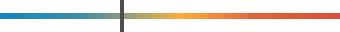 Occupation Gender BreakdownGender2016 Jobs2016 Percent●Males4,84894.0%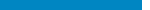 ●Females3106.0%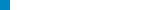 Occupation Age BreakdownAge2016 Jobs2016 Percent●14-18160.3%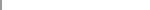 ●19-243757.3%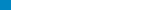 ●25-341,32025.6%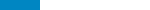 ●35-441,33725.9%●45-541,20723.4%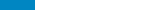 ●55-6473814.3%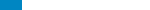 ●65+1643.2%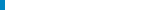 Occupation Race/Ethnicity BreakdownOccupation Race/Ethnicity BreakdownOccupation Race/Ethnicity BreakdownOccupation Race/Ethnicity BreakdownOccupation Race/Ethnicity BreakdownRace/EthnicityRace/EthnicityRace/EthnicityRace/Ethnicity2016 Jobs2016 Jobs2016 Jobs2016 Jobs2016 Percent2016 Percent●WhiteWhiteWhiteWhite2,5202,5202,5202,52048.9%48.9%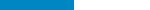 ●Hispanic or LatinoHispanic or LatinoHispanic or LatinoHispanic or Latino2,2382,2382,2382,23843.4%43.4%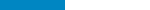 ●AsianAsianAsianAsian1801801801803.5%3.5%●Black or African AmericanBlack or African AmericanBlack or African AmericanBlack or African American1231231231232.4%2.4%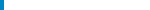 ●Two or More RacesTwo or More RacesTwo or More RacesTwo or More Races595959591.1%1.1%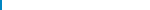 ●American Indian or Alaska NativeAmerican Indian or Alaska NativeAmerican Indian or Alaska NativeAmerican Indian or Alaska Native282828280.5%0.5%●Native Hawaiian or Other Pacific IslanderNative Hawaiian or Other Pacific IslanderNative Hawaiian or Other Pacific IslanderNative Hawaiian or Other Pacific Islander99990.2%0.2%Occupational Programs Occupational Programs Occupational Programs Occupational Programs Occupational Programs Occupational Programs Occupational Programs Occupational Programs Occupational Programs Occupational Programs Occupational Programs Occupational Programs 666828282221221221221221221Programs (2015)Programs (2015)Programs (2015)Completions (2015)Completions (2015)Completions (2015)Openings (2015)Openings (2015)Openings (2015)Openings (2015)Openings (2015)Openings (2015)CIP CodeCIP CodeProgramProgramProgramProgramProgramCompletions (2015)Completions (2015)Completions (2015)Completions (2015)Completions (2015)48.050848.0508Welding Technology/WelderWelding Technology/WelderWelding Technology/WelderWelding Technology/WelderWelding Technology/Welder828282828246.999946.9999Construction Trades, OtherConstruction Trades, OtherConstruction Trades, OtherConstruction Trades, OtherConstruction Trades, Other0000046.050346.0503Plumbing Technology/PlumberPlumbing Technology/PlumberPlumbing Technology/PlumberPlumbing Technology/PlumberPlumbing Technology/Plumber0000046.000046.0000Construction Trades, GeneralConstruction Trades, GeneralConstruction Trades, GeneralConstruction Trades, GeneralConstruction Trades, General0000013.132013.1320Trade and Industrial Teacher EducationTrade and Industrial Teacher EducationTrade and Industrial Teacher EducationTrade and Industrial Teacher EducationTrade and Industrial Teacher Education00000Industries Employing 9 OccupationsIndustries Employing 9 OccupationsIndustries Employing 9 OccupationsIndustries Employing 9 OccupationsIndustries Employing 9 OccupationsIndustries Employing 9 OccupationsIndustries Employing 9 OccupationsIndustries Employing 9 OccupationsIndustries Employing 9 OccupationsIndustries Employing 9 OccupationsIndustries Employing 9 OccupationsIndustries Employing 9 OccupationsIndustryIndustryIndustryIndustryOccupation Group Jobs in Industry (2016)Occupation Group Jobs in Industry (2016)Occupation Group Jobs in Industry (2016)Occupation Group Jobs in Industry (2016)% of Occupation Group in Industry (2016)% of Occupation Group in Industry (2016)% of Total Jobs in Industry (2016)% of Total Jobs in Industry (2016)Plumbing, Heating, and Air-Conditioning Contractors Plumbing, Heating, and Air-Conditioning Contractors Plumbing, Heating, and Air-Conditioning Contractors Plumbing, Heating, and Air-Conditioning Contractors 1,4511,4511,4511,45128.1%28.1%36.2%36.2%Elementary and Secondary Schools (Local Government)Elementary and Secondary Schools (Local Government)Elementary and Secondary Schools (Local Government)Elementary and Secondary Schools (Local Government)2922922922925.7%5.7%0.5%0.5%Water and Sewer Line and Related Structures Construction Water and Sewer Line and Related Structures Construction Water and Sewer Line and Related Structures Construction Water and Sewer Line and Related Structures Construction 2592592592595.0%5.0%14.7%14.7%Commercial and Industrial Machinery and Equipment (except Automotive and Electronic) Repair and Maintenance Commercial and Industrial Machinery and Equipment (except Automotive and Electronic) Repair and Maintenance Commercial and Industrial Machinery and Equipment (except Automotive and Electronic) Repair and Maintenance Commercial and Industrial Machinery and Equipment (except Automotive and Electronic) Repair and Maintenance 2282282282284.4%4.4%13.4%13.4%Local Government, Excluding Education and HospitalsLocal Government, Excluding Education and HospitalsLocal Government, Excluding Education and HospitalsLocal Government, Excluding Education and Hospitals1641641641643.2%3.2%0.5%0.5%